Mary mother of god
2022 celebrate summer Volunteer FormName:	__________________________________	Phone:	__________________________email:	___________________________________Please mark X for availability (check all that apply)Set Up:  Transform St. Ita Parking Lot into Festival Grounds, august 20	Saturday 9am (Tents, Tables, Chairs)
	Sunday 8am (Tables, Chairs, Decorations)Take-Down:  Return Festival Grounds to St. Ita Parking Lot, august 21	Sunday 7pm (Clean-up, Tents, Chairs, Tables)
VOLUNTEER SHIFTSPlease return this form to the back of Church.Sunday
8 - NoonSunday
8 - NoonSunday
Noon – 3pmSunday
Noon – 3pmSunday
3pm – 7pmSunday
3pm – 7pmFront Gate Hospitality
Sunday: Welcoming, providing map/menu and offering raffle ticketsFront Gate Hospitality
Sunday: Welcoming, providing map/menu and offering raffle ticketsFront Gate Hospitality
Sunday: Welcoming, providing map/menu and offering raffle ticketsFront Gate Hospitality
Sunday: Welcoming, providing map/menu and offering raffle ticketsFront Gate Hospitality
Sunday: Welcoming, providing map/menu and offering raffle ticketsFront Gate Hospitality
Sunday: Welcoming, providing map/menu and offering raffle ticketsFront Gate Hospitality
Sunday: Welcoming, providing map/menu and offering raffle ticketsFront Gate Hospitality
Sunday: Welcoming, providing map/menu and offering raffle ticketsFront Gate Hospitality
Sunday: Welcoming, providing map/menu and offering raffle ticketsFront Gate Hospitality
Sunday: Welcoming, providing map/menu and offering raffle ticketsFront Gate Hospitality
Sunday: Welcoming, providing map/menu and offering raffle ticketsFront Gate Hospitality
Sunday: Welcoming, providing map/menu and offering raffle ticketsFront Gate Hospitality
Sunday: Welcoming, providing map/menu and offering raffle ticketsRaffle Ticket Sales
Circulating in the crowd, offering tickets, collecting tickets and moneyRaffle Ticket Sales
Circulating in the crowd, offering tickets, collecting tickets and moneyRaffle Ticket Sales
Circulating in the crowd, offering tickets, collecting tickets and moneyRaffle Ticket Sales
Circulating in the crowd, offering tickets, collecting tickets and moneyRaffle Ticket Sales
Circulating in the crowd, offering tickets, collecting tickets and moneyRaffle Ticket Sales
Circulating in the crowd, offering tickets, collecting tickets and moneyRaffle Ticket Sales
Circulating in the crowd, offering tickets, collecting tickets and moneyRaffle Ticket Sales
Circulating in the crowd, offering tickets, collecting tickets and moneyRaffle Ticket Sales
Circulating in the crowd, offering tickets, collecting tickets and moneyRaffle Ticket Sales
Circulating in the crowd, offering tickets, collecting tickets and moneyRaffle Ticket Sales
Circulating in the crowd, offering tickets, collecting tickets and moneyRaffle Ticket Sales
Circulating in the crowd, offering tickets, collecting tickets and moneyRaffle Ticket Sales
Circulating in the crowd, offering tickets, collecting tickets and money	Ticket Booth
	Selling food tickets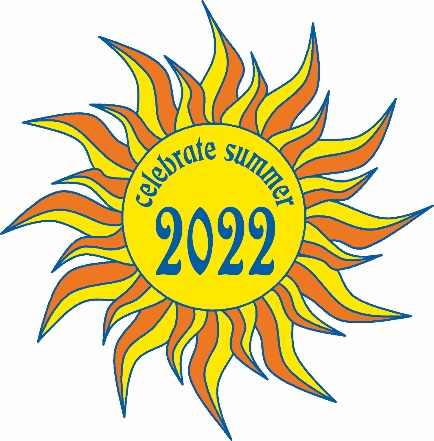 	Ticket Booth
	Selling food tickets	Ticket Booth
	Selling food tickets	Ticket Booth
	Selling food tickets	Ticket Booth
	Selling food tickets	Ticket Booth
	Selling food tickets	Ticket Booth
	Selling food tickets	Ticket Booth
	Selling food tickets	Ticket Booth
	Selling food tickets	Ticket Booth
	Selling food tickets	Ticket Booth
	Selling food tickets	Ticket Booth
	Selling food tickets	Ticket Booth
	Selling food tickets	Breakfast/Dessert Booth
	Selling donated homemade baked goods	Breakfast/Dessert Booth
	Selling donated homemade baked goods	Breakfast/Dessert Booth
	Selling donated homemade baked goods	Breakfast/Dessert Booth
	Selling donated homemade baked goods	Breakfast/Dessert Booth
	Selling donated homemade baked goods	Breakfast/Dessert Booth
	Selling donated homemade baked goods	Breakfast/Dessert Booth
	Selling donated homemade baked goods	Breakfast/Dessert Booth
	Selling donated homemade baked goods	Breakfast/Dessert Booth
	Selling donated homemade baked goods	Breakfast/Dessert Booth
	Selling donated homemade baked goods	Breakfast/Dessert Booth
	Selling donated homemade baked goods	Breakfast/Dessert Booth
	Selling donated homemade baked goods	Breakfast/Dessert Booth
	Selling donated homemade baked goods	Soda Booth	Selling cans of soda or bottles of water	Soda Booth	Selling cans of soda or bottles of water	Soda Booth	Selling cans of soda or bottles of water	Soda Booth	Selling cans of soda or bottles of water	Soda Booth	Selling cans of soda or bottles of water	Soda Booth	Selling cans of soda or bottles of water	Soda Booth	Selling cans of soda or bottles of water	Soda Booth	Selling cans of soda or bottles of water	Soda Booth	Selling cans of soda or bottles of water	Soda Booth	Selling cans of soda or bottles of water	Soda Booth	Selling cans of soda or bottles of water	Soda Booth	Selling cans of soda or bottles of water	Soda Booth	Selling cans of soda or bottles of waterFloaters
I’m flexible – put me to work where the need is greatest 😉Floaters
I’m flexible – put me to work where the need is greatest 😉Floaters
I’m flexible – put me to work where the need is greatest 😉Floaters
I’m flexible – put me to work where the need is greatest 😉Floaters
I’m flexible – put me to work where the need is greatest 😉Floaters
I’m flexible – put me to work where the need is greatest 😉Floaters
I’m flexible – put me to work where the need is greatest 😉Floaters
I’m flexible – put me to work where the need is greatest 😉Floaters
I’m flexible – put me to work where the need is greatest 😉Floaters
I’m flexible – put me to work where the need is greatest 😉Floaters
I’m flexible – put me to work where the need is greatest 😉Floaters
I’m flexible – put me to work where the need is greatest 😉Floaters
I’m flexible – put me to work where the need is greatest 😉Parking
Directing traffic into handicap spots or school parking lot during Mass times Saturday and SundayParking
Directing traffic into handicap spots or school parking lot during Mass times Saturday and SundayParking
Directing traffic into handicap spots or school parking lot during Mass times Saturday and SundayParking
Directing traffic into handicap spots or school parking lot during Mass times Saturday and SundayParking
Directing traffic into handicap spots or school parking lot during Mass times Saturday and SundaySaturday5:00 - 5:45pmSunday8 - 8:45amSunday10 - 10:45amSunday12 - 12:45pmSunday5 - 5:45pm